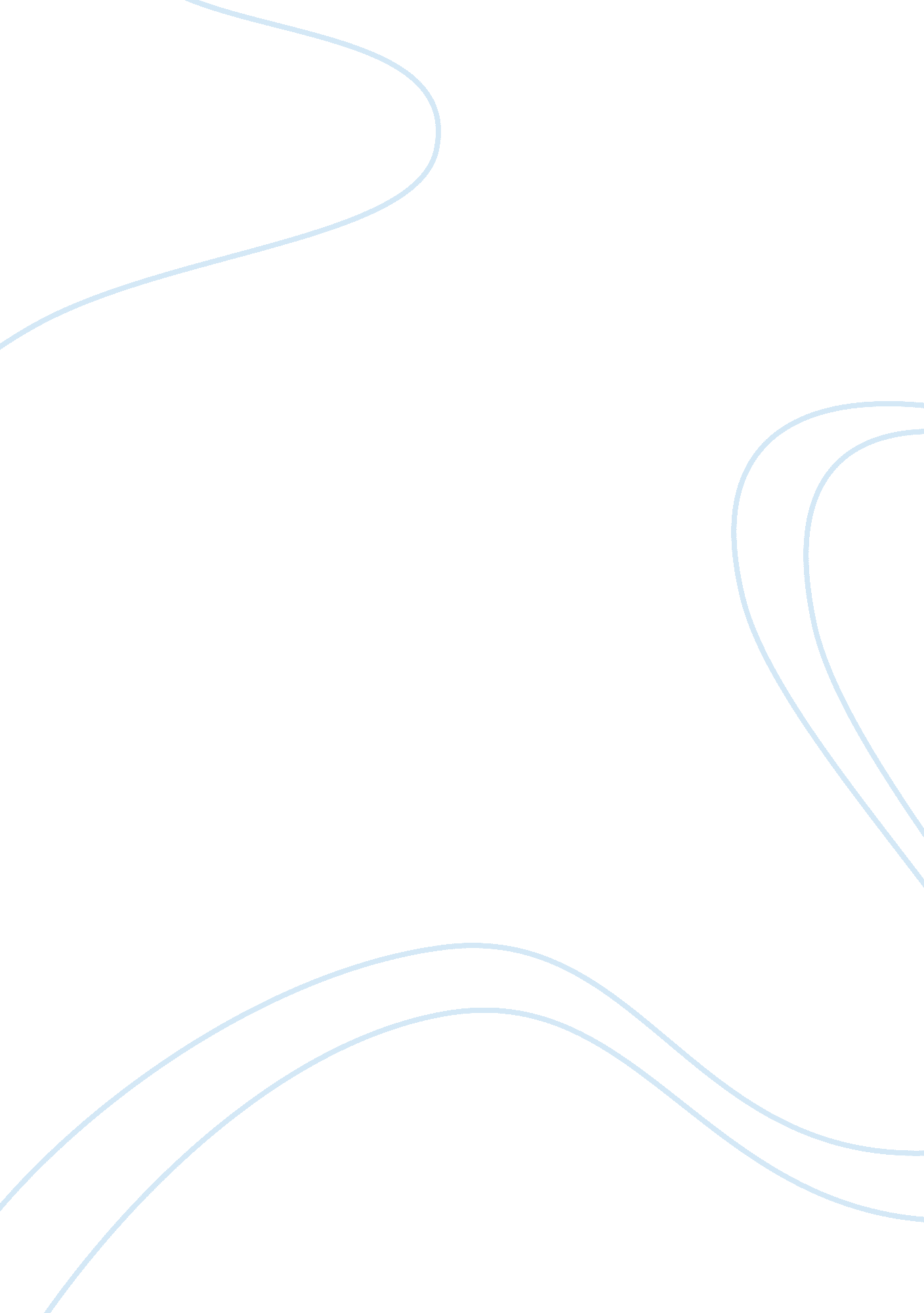 All about recyclingEnvironment, Pollution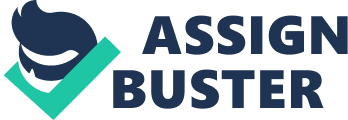 Recycling is the process of separating, collecting and remanufacturing or converting used or waste products into new materials. Recycling is based on the assumption that it is cheaper to reuse something than to make a new one. The purpose of recycling is to reduce wastage and use resources sustainably. Benefit-to reduce wastage, use resources more wisely, make resources available for future generations The reason you recycle is not to waste anything. When you recycle your plastics, metals, papers etc they will be made into new plastic, metal and paper and will be used again. But if you throw it away it is wasted when it can be used again. And when you throw it away, where does it go? It goes in a landfill.   The ground and the plants won't be able to use it.  The best thing is to buy biodegradable products also because some materials can only be recycle a few times. If a product is not biodegradable and you throw it away, it will be there for 10 of thousand of years depending on the material.  Except for Styrofoam which will never break down.  If it does, it will break up into tiny pieces by the sun and will be eaten by fish. The fish could die from it. Also who eats these fish? You do. So you are eating plastic probably!   Almost everything we see around us can be recycled.  Different materials require different techniques when recycled. Recyclable materials commonly include batteries, biodegradable waste, clothing, electronics, garments, glass,  metals,  paper,  plastics and a lot more. Recycling has a lot of benefits that can help people and save the environment as well. Recycling Helps you Save Money Recycling provides ways to save money. You can sell recyclable materials to organizations that are willing to buy it. Using products that are recycled lessens expenses. Products that are made from recycled materials are less expensive than products made from fresh materials. At home, you can recycle biodegradable waste like eggshells, vegetable and fruit peelings and use them to fertilize plants. By doing a little research and getting creative you can save money and trips to the market while being kind to the planet. Some of you do not know wire hangers are recyclable or non-recyclable. The answer is, they are recyclable, but many of us do not recycle. Unlike paper and plastic, there are no specially designated recycling bins for disposal of your used wire hangers, so many of us simply throw them away. Recycling helps extend the life and usefulness of something that has already served its initial purpose by producing something that is useable. Recycling has a lot of benefits and importance not only to us humans but especially to our planet. Earth is your home, treat it like it's your own. Recycling hanger-newspaper stand on the wall, toilet paper holder, accessories storage-use hook screws one by one onto the side of the wooden hanger Recycling bottles and soda bottles-produced practical vase, dry food storage(spaghetti, redbean) light bulb-flower Old shirt with collar-Old clothes always make use of re-use, we usually sent it to the orphanage. make a little bit changing and transformed into popular retro style fake collar. Matchbox-small Jewelry/accessories storage. 